Marker Monoprints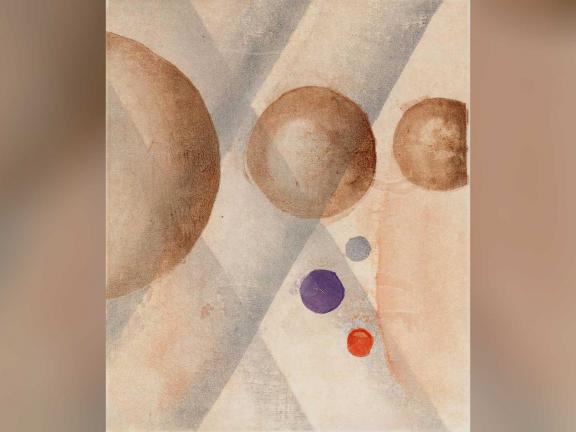 Learn how to make a monoprint with materials from home.Printmaking allows artists to create multiple original copies of their work which is similar to making a print on a copy machine. But with mono printing, the image can only be made one time.Each work of art is unique! Many different materials can be used as the base for making mono prints, such as metal, wood, and even Styrofoam. Artists can add designs with paint, ink, and collage. Afterward the surface is wiped clean and ready to be used all over again.Onchi Kōshirō, the artist who made the print above, used colourful ink to paint circles and stripes on a wood block.start by gathering all the materials below.MaterialsYou will need:a large platewaterprint foam or a clean Styrofoam food traywashable markerswhite papercoloured paperglue stickpaper towel or a spongeStep One.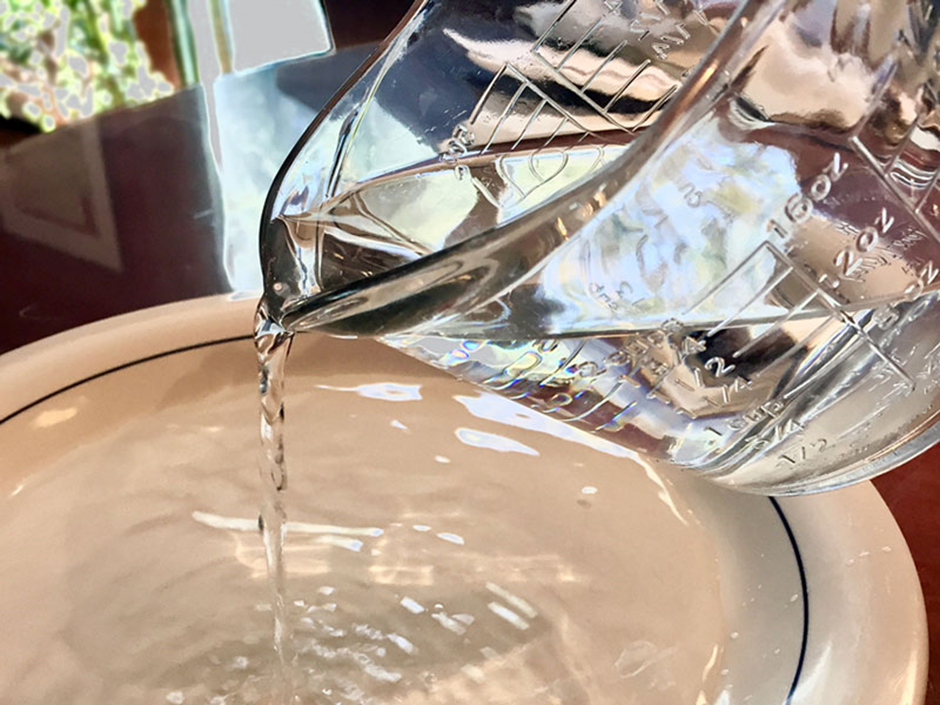 Step Two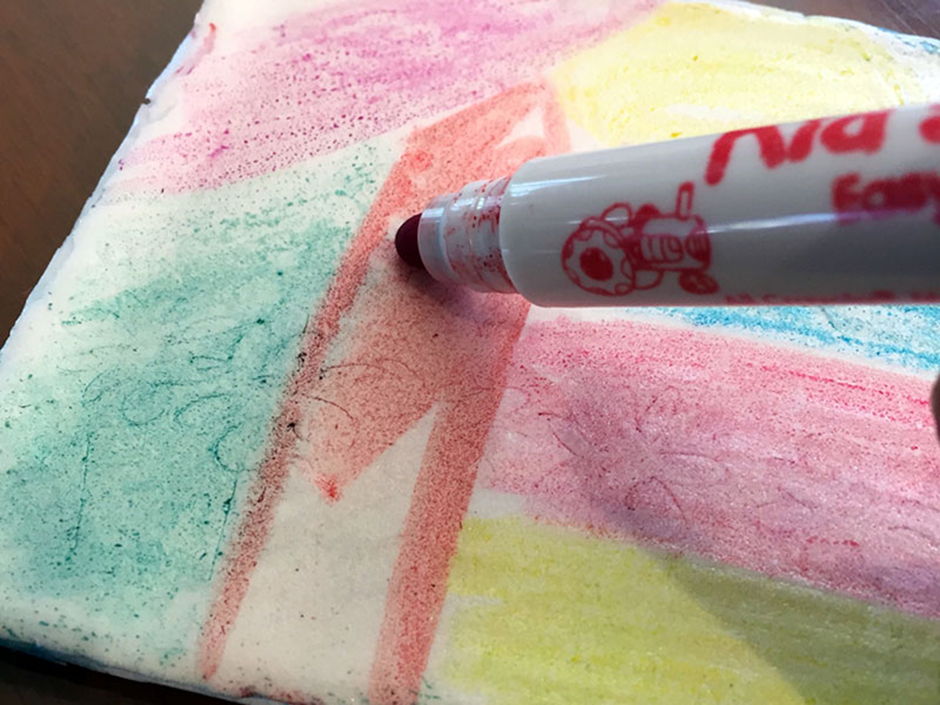 Step Three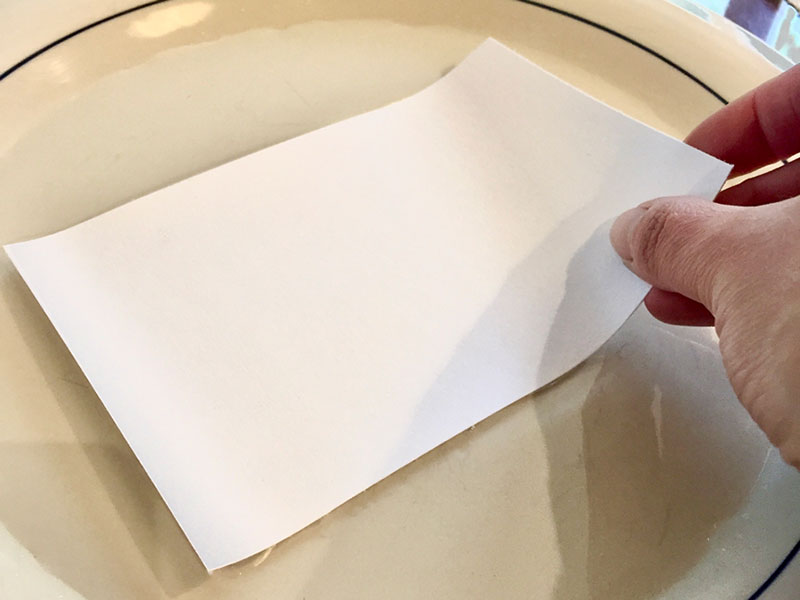 Step Four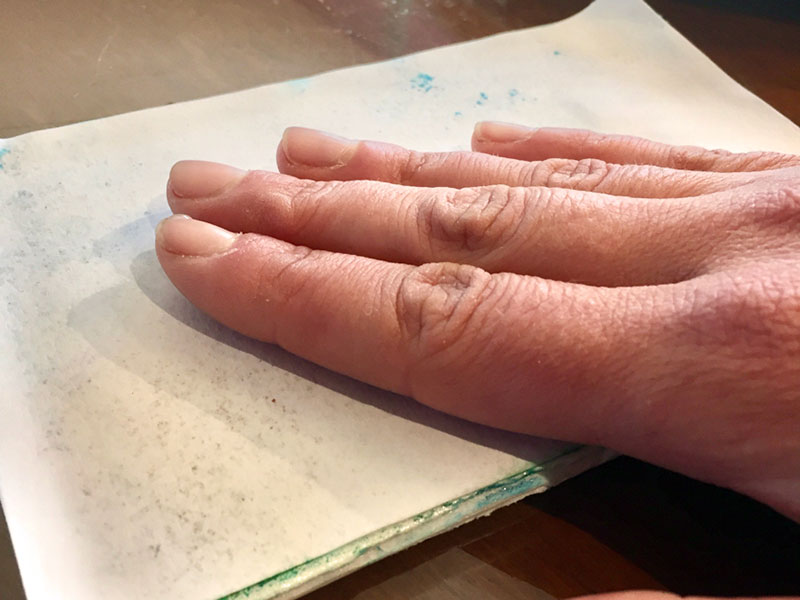 Step Five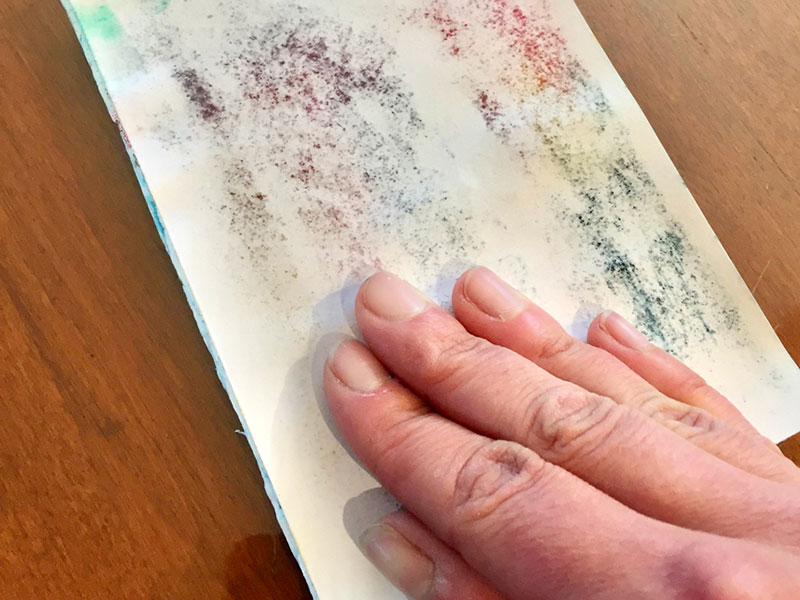 Step Six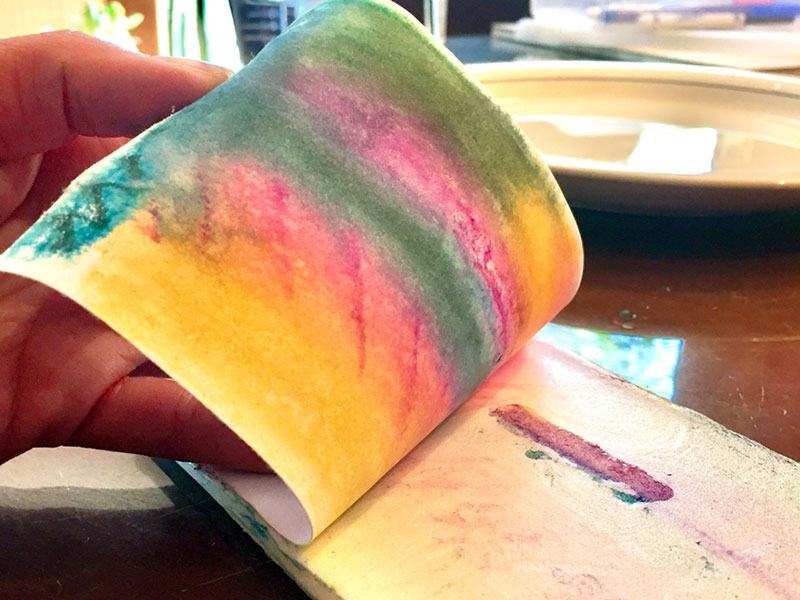 Step Seven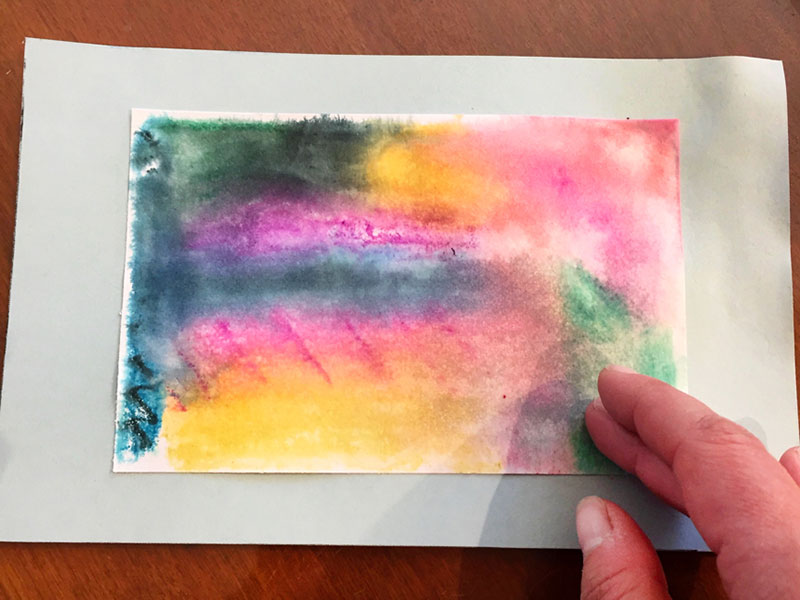 Step Eight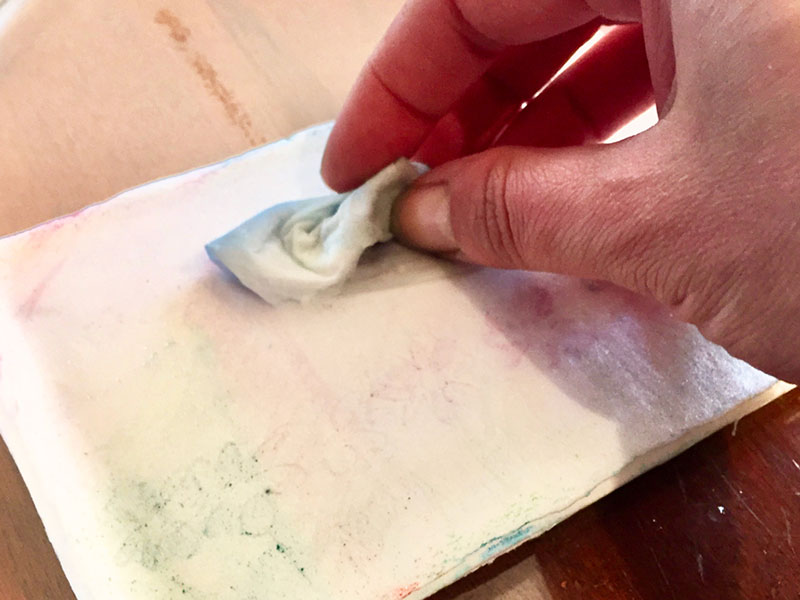 